 Revision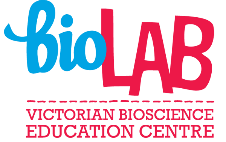 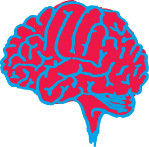 Name: In 5 minutes, see how many terms starting with the different letters of the alphabet you can think of relating to the revision topic.Choose five terms from your list and provide a description of how they relate to the revision topic.Create three multiple choice questions relating to the revision topic.Question 1Question 2Question 3Pair up with someone from your class, get them to complete your multiple choice questions before providing feedback.Find an online concept map generator such as visme or creately and construct a concept map using the terms developed in question one. A - N - B - O - C - P - D - Q - E - R - F - S - G - T - H - U - I - V - J - W - K - X - L - Y - M - Z - TermDescriptionLetterAnswer choicesPartners responseABCDLetterAnswer choicesPartners responseABCDLetterAnswer choicesPartners responseABCD